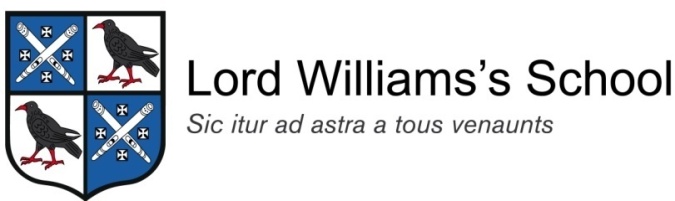 LORD WILLIAMS’S Guidance Notes — Job Application Form in Microsoft Word FormatThis form should only be used to make applications for advertised vacancies at Lord Williams’s School.You are advised to save this form to your hard drive so it can be completed in your own time and at your own pace. To save it, click on “File”, then “Save As…” and finally click the Save button (you can change the filename and location if you wish).How to submit your job application formPlease fill in the pages that follow. The  symbol indicates fields that must be completed before submitting this form.
The form is designed for completion using Microsoft Word or a compatible word processing program.
Use the grey text areas and selection boxes to complete the form. The grey text areas (fields) will expand to accommodate information such as an address. Within the fields you can use the Enter key to start a new line. You can use the Tab key to move to the next field on the form. Each form field displays additional information in Word’s status bar at the bottom of the screen. Press the F1 key for further help with each field.
If you wish to include more information than can be contained in the form fields (for example, more than four previous jobs), please put any additional information in the "Relevant Skills and Experience" section.Please help us to meet our statutory requirements by completing the Equal Opportunities section of the application form.Save the document in either Word 2007 or pdf format
When you have finished, attach the document to an email, and return it to lwsrecruit@lordwilliams.oxon.sch.ukAlternatively you can print the completed document and send it by post to the address given in the information pack.If you need to change your application after it has been submitted (for example, to change a referee's contact information) please contact us before sending a second copy of your application form.Note our email is not encrypted. However, Lord Williams’s School ensures that only staff who have a business reason to look at your information or data can do so. Staff cannot look at your information or data for personal reasons or out of curiosity.  We will comply with the General Data Protection Regulation in connection with our obligations under the Terms. You should be aware that owing to the nature of email your data may pass through countries that do not have comparative data protection laws.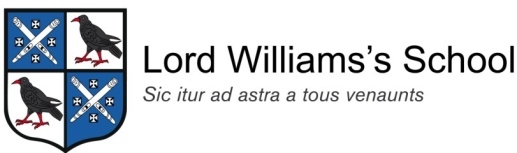 Application for the post of HeadteacherCONFIDENTIALPlease read the Guidance Notes above before completing this form(form continues below)(form continues below)(form continues below)(form continues below)(form continues below)(form continues below)Lord Williams’s School  welcomes applications from all sectors of the community, including candidates with a disability. Oxfordshire Employment Service (an Oxfordshire County Council Service) provides information, advice and guidance on employment-related issues to applicants with a disability or long term health condition. For more information contact 01865 815809 or email oes@oxfordshire.gov.uk.The Equality Act 2010 defines disability as “a physical or mental impairment which has a substantial and long-term adverse effect on the ability to carry out normal day-to-day activities.”You can obtain further advice from the Equality and Human Rights Commission www.equalityhumanrights.com    Tel: 0808 800 0082Arrangements if selected for interviewArrangements if appointedPersonal detailsPersonal detailsTitle (Mr, Mrs, etc.)First nameMiddle name(s)Surname (family name)All previous surnames National Insurance numberAddress detailsAddress detailsAddressPostcodeMobile phoneHome phone Area code         number      Email address(Our main method of contacting you will be through the  e-mail address you provide here)Current employment or occupationCurrent employment or occupationCurrent employment or occupationCurrent employment or occupationCurrent employment or occupationJob Title Name and type of school (or  university/college or employer’s name) Number of pupils on rollAge group taughtCurrent salary (If part time include percentage of full time)Date started (month/ year)MonthYearPrevious employment or occupationPlease give a full history, in chronological order, starting with your most recent occupation and ending with your first occupation since leaving secondary education. Include periods of post-secondary education/training, part time or voluntary work.  If you have had periods of time not in employment or education/training please record these providing an explanation (e.g. looking for employment, travelling, or time taken out of paid employment due to child care responsibilities etc). Provide start and end dates for all occupations.  If you have further periods please place on a numbered continuation sheet.     Job title or OccupationName, local authority and type of school, or employer’s name Number of pupils on rollAge group taughtSalaryDate started (month/year)Date left (month/year)Reason for leaving     /          /          /          /          /          /          /          /          /          /          /          /          /          /          /          /          /          /          /          /     QualificationsQualificationsQualificationsQualificationsQualificationsQualificationsPlease list any qualifications you have gained or are undertaking (e.g. GCSEs, A-levels, degree, NVQs, professional qualifications). If you are shortlisted for interview you will be required to produce original certificates (or other documentary proof of qualifications) where these are specified as an essential requirement of the post.If you need to add further qualifications, please put these in the Relevant Skills and Experience section.Please list any qualifications you have gained or are undertaking (e.g. GCSEs, A-levels, degree, NVQs, professional qualifications). If you are shortlisted for interview you will be required to produce original certificates (or other documentary proof of qualifications) where these are specified as an essential requirement of the post.If you need to add further qualifications, please put these in the Relevant Skills and Experience section.Please list any qualifications you have gained or are undertaking (e.g. GCSEs, A-levels, degree, NVQs, professional qualifications). If you are shortlisted for interview you will be required to produce original certificates (or other documentary proof of qualifications) where these are specified as an essential requirement of the post.If you need to add further qualifications, please put these in the Relevant Skills and Experience section.Please list any qualifications you have gained or are undertaking (e.g. GCSEs, A-levels, degree, NVQs, professional qualifications). If you are shortlisted for interview you will be required to produce original certificates (or other documentary proof of qualifications) where these are specified as an essential requirement of the post.If you need to add further qualifications, please put these in the Relevant Skills and Experience section.Please list any qualifications you have gained or are undertaking (e.g. GCSEs, A-levels, degree, NVQs, professional qualifications). If you are shortlisted for interview you will be required to produce original certificates (or other documentary proof of qualifications) where these are specified as an essential requirement of the post.If you need to add further qualifications, please put these in the Relevant Skills and Experience section.Please list any qualifications you have gained or are undertaking (e.g. GCSEs, A-levels, degree, NVQs, professional qualifications). If you are shortlisted for interview you will be required to produce original certificates (or other documentary proof of qualifications) where these are specified as an essential requirement of the post.If you need to add further qualifications, please put these in the Relevant Skills and Experience section.Do you have Qualified Teacher Status (QTS)?Do you have Qualified Teacher Status (QTS)?Do you have Qualified Teacher Status (QTS)?Teacher reference numberTeacher reference numberTeacher reference numberName at time of degree, qualification or PGCE (if different) Name at time of degree, qualification or PGCE (if different) Name at time of degree, qualification or PGCE (if different) Name of qualificationSubjects TakenGrade achievedGrade achievedSchool/ College/ University attendedDate awarded (month/ year)ExampleGCSEEnglish/Biology/French/PEBBLord Williams’s SchoolJune 2005     /          /          /          /          /          /          /          /          /          /          /          /          /          /          /     TrainingTrainingPlease list any additional training you have undertaken which is relevant to the post for which you are applying. If you need to add further items, please put these in the Relevant Skills and Experience section.Please list any additional training you have undertaken which is relevant to the post for which you are applying. If you need to add further items, please put these in the Relevant Skills and Experience section.Name of course Date completed
(month/ year)      /            /            /            /            /            /            /            /            /      Relevant skills and experience – Supporting StatementIn this section write a Supporting Statement containing any information which you wish to bring to the attention of the selection panel. Please relate your Supporting Statement to the Person Specification and Job Description for this post, including your personal qualities and relevant experience. As a guide, your Statement should not exceed 2 sides of A4, Arial, font size 11.RefereesRefereesRefereesRefereesPlease give details of at least two referees who can confirm that you meet the selection criteria for the post. Your referees should not be related to you in any way nor writing solely as a colleague or friend.   If you are (or have recently been) employed, one must be your current or last employer i.e. Head of EstablishmentIf you are (or have recently been) a student, one should be a senior staff member from your place of study. If you are not currently working with children or young people but have done so in the past, one referee should be that employer i.e Head of EstablishmentPlease note that we take up references for all shortlisted candidates and approach previous employers for information to verify particular experience or qualifications before interview.Please give details of at least two referees who can confirm that you meet the selection criteria for the post. Your referees should not be related to you in any way nor writing solely as a colleague or friend.   If you are (or have recently been) employed, one must be your current or last employer i.e. Head of EstablishmentIf you are (or have recently been) a student, one should be a senior staff member from your place of study. If you are not currently working with children or young people but have done so in the past, one referee should be that employer i.e Head of EstablishmentPlease note that we take up references for all shortlisted candidates and approach previous employers for information to verify particular experience or qualifications before interview.Please give details of at least two referees who can confirm that you meet the selection criteria for the post. Your referees should not be related to you in any way nor writing solely as a colleague or friend.   If you are (or have recently been) employed, one must be your current or last employer i.e. Head of EstablishmentIf you are (or have recently been) a student, one should be a senior staff member from your place of study. If you are not currently working with children or young people but have done so in the past, one referee should be that employer i.e Head of EstablishmentPlease note that we take up references for all shortlisted candidates and approach previous employers for information to verify particular experience or qualifications before interview.Please give details of at least two referees who can confirm that you meet the selection criteria for the post. Your referees should not be related to you in any way nor writing solely as a colleague or friend.   If you are (or have recently been) employed, one must be your current or last employer i.e. Head of EstablishmentIf you are (or have recently been) a student, one should be a senior staff member from your place of study. If you are not currently working with children or young people but have done so in the past, one referee should be that employer i.e Head of EstablishmentPlease note that we take up references for all shortlisted candidates and approach previous employers for information to verify particular experience or qualifications before interview.Referees:Referee 1(Current or most recent line manager)Referee 2Referee 3TitleFull NameJob TitleOrganisation Name AddressPostcodeContact Telephone No.Email addressIn what capacity are you known to this referee? May we contact this referee without further authority from you?Additional detailsAdditional detailsIs anyone in your household or family an employee or governor of Lord Williams’s School?If you have answered "Yes" to the question above, please provide details:Is anyone in your household or family an employee or governor of Lord Williams’s School?If you have answered "Yes" to the question above, please provide details:Do you have the right to work in the United KingdomIf you have answered No to the question above, do you require sponsorship under the UK points based registration system?When would you be available to start work?Convictions policyLord Williams’s School applies the Safer Recruitment in Education standard to all appointments.It is Lord Williams’s School’s policy that you declare any un-spent convictions when you are applying for a job with us.  We are asking for this information because we have a duty to balance our commitment to help ex-offenders find work with our need to protect the public and those in the school’s care who are receiving it’s services.  The policy states clearly that only relevant convictions are taken into account.Because of the nature of the work for which you are applying we also need you to declare any spent convictions if they appear on the list of offences relevant to safeguarding children and vulnerable adults.  This list is available at www.gov.uk/government/news/dbs. Please check this list carefully.  If your application is successful and you did not disclose any convictions or other sanctions it could result in dismissal or disciplinary action being taken against you.  Any information you give will be completely confidential and will be considered only in relation to the job for which you are applying.Please note that any offer of employment will be subject to a satisfactory disclosure certificate from the Disclosure and Barring Service (DBS) (previously known as CRB).Convictions Convictions Convictions Do you have any convictions, cautions, reprimands or final warnings that are not "protected" as defined by the Rehabilitation of Offenders Act 1974 (Exceptions) Order 1975 (as amended in 2013) by SI 2013 1198. For further information on the Rehabilitation of Offenders Act go to:www.legislation.gov.uk/uksi/2013/1198/pdfs/uksi_20131198_en.pdfwww.gov.uk/government/news/disclosure-and-barring-service-filteringDo you have any convictions, cautions, reprimands or final warnings that are not "protected" as defined by the Rehabilitation of Offenders Act 1974 (Exceptions) Order 1975 (as amended in 2013) by SI 2013 1198. For further information on the Rehabilitation of Offenders Act go to:www.legislation.gov.uk/uksi/2013/1198/pdfs/uksi_20131198_en.pdfwww.gov.uk/government/news/disclosure-and-barring-service-filteringIf "Yes", please give details including the offence and the date:If "Yes", please give details including the offence and the date:If "Yes", please give details including the offence and the date:DetailsDate (dd/mm/yyyy)Date (dd/mm/yyyy)     /     /          /     /          /     /          /     /          /     /          /     /          /     /          /     /     Prosecutions pending Prosecutions pending Do you have any prosecutions pending?If "Yes", please give details and proposed date of hearing:If "Yes", please give details and proposed date of hearing:DetailsDate of hearing(dd/mm/yyyy)     /     /          /     /     Data Protection StatementLord Williams’s School will use the information you have provided on this application form, together with other information we may obtain about you, e.g. from your referees and from carrying out security or DBS checks (when such checks are relevant to the post), to assess your suitability for employment with us, for administration and management purposes and for statistical analysis. We may disclose your information to our service providers and agents for these purposes and by submitting this application form you are consenting to our processing this for the purposes above.

If your application is unsuccessful, we will keep your information for 12 months in accordance with legal requirements and for administration purposes. 

Under the General Data Protection Regulations you have a right of access to the information we hold about you, and you have a right to correct any inaccuracies in your information. Please contact the Personnel Department, Lord Williams’s School, Oxford Road, Thame, OX9 2AQ  Tel: 01844 210510.DeclarationDeclarationDeclarationDeclarationYou cannot sign this form on screen. By entering your full name and submitting this form as an email attachment you undertake that the information you have provided is true and accurate to the best of your knowledge. You may be required to sign your application at a later stage of the selection process.The information I have given on this form is true and accurate to the best of my knowledge. I confirm that I have read the data protection statement contained in this document.You cannot sign this form on screen. By entering your full name and submitting this form as an email attachment you undertake that the information you have provided is true and accurate to the best of your knowledge. You may be required to sign your application at a later stage of the selection process.The information I have given on this form is true and accurate to the best of my knowledge. I confirm that I have read the data protection statement contained in this document.You cannot sign this form on screen. By entering your full name and submitting this form as an email attachment you undertake that the information you have provided is true and accurate to the best of your knowledge. You may be required to sign your application at a later stage of the selection process.The information I have given on this form is true and accurate to the best of my knowledge. I confirm that I have read the data protection statement contained in this document.You cannot sign this form on screen. By entering your full name and submitting this form as an email attachment you undertake that the information you have provided is true and accurate to the best of your knowledge. You may be required to sign your application at a later stage of the selection process.The information I have given on this form is true and accurate to the best of my knowledge. I confirm that I have read the data protection statement contained in this document.Full NameDate     /     /     SignedDateEqual opportunitiesLord Williams’s School is an equal opportunity employer and is committed to promoting equality and social inclusion. The School’s policy is to employ the best personnel and to provide equal opportunity for the advancement of employees including promotion and training and not to discriminate against any person because of their race, colour, national or ethnic origin, sex, sexual orientation, marital status, religion or religious belief, disability or age. Lord Williams’s School operates a policy whose aim is to ensure that unlawful or otherwise unjustifiable discrimination does not take place in recruitment. To help Lord Williams’s School  monitor the effectiveness of this policy (and for no other reason) you are asked to provide the information requested below.This information is confidential and does not form part of your application. It will be detached from your application form when it is received, and the information will not be taken into account when making the appointment.Personal detailsPersonal detailsSurname (family name)First nameAge RangeGender Sexual OrientationDo you consider that you have a disability?Religion and/or beliefAre you employed by Lord Williams’s School ?To which of the following groups do you consider you belong?Where did you see this post advertised, please specify the name of the publication/website Information for candidates with a disabilityPlease give details below of any adjustments which would need to be made in order for you to attend if you are selected for interviewe.g. Interview information on audio tape, in large print format, wheelchair accessible location Please give details below of any adjustments which would need to be made in order for you to be able to carry out the duties of the job if appointed.